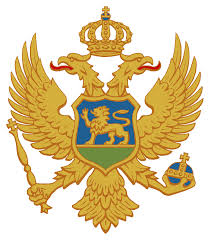 CRNA GORAZAVOD ZA SOCIJALNU I DJEČJU ZAŠTITUIZVJEŠTAJ O RADU USTANOVA ZA SMJEŠTAJ ODRASLIH LICA SA INVALIDITETOM I STARIH LICA U CRNOJ GORI ZA 2020. GODINUPodgorica,jul, 2021. godinaSADRŽAJUVOD…………………………………………………………………… 4Normativni okvir za pružanje usluge smještaja odraslih lica sa invaliditetom i starih lica…………………………………………5Metodološki okvir…………………………………………………7OPŠTI PODACI O USTANOVAMA ZA SMJEŠTAJ ODRASLIH LICA SA INVALIDITETOM I STARIH LICA………………………7LJUDSKI RESURSI U USTANOVAMA ……………………………..9STRUČNO USAVRŠAVANJE ZAPOSLENIH……………………...15KAPACITETI USTANOVA ZA PRUŽANJE USLUGE SMJEŠTAJA ODRASLIH I STARIH………………………………………………...17KORISNICI USLUGE SMJEŠTAJA…………………………………20Osnovne karakteristike korisnika usluge smještaja za odrasla i strara lica…………………………………………………………21Specifične karakteristike korisnika usluge smještaja za odrasla i stara lica………………………………………………………….29Stručni poslovi u ustanovama za smještaj odrasnih i starih….36PRUŽANJE USLUGA SMJEŠTAJA…………………………………39ZAKLJUČCI……………………………………………………………42UVODPredmet ovog izvještaja je rad pružalaca usluge smještaja odraslih lica sa invaliditetom i starih lica u Crnoj Gori za 2020. godinu. Izvještaj o radu ustanova za smještaj odraslih lica sa invaliditetom i starih lica  je jedan od izvještaja o radu koji priprema i publikuje Zavod za socijalnu i dječju zaštitu u skladu sa zakonskim određenjima i povjerenim poslovima praćenja sistema socijalne zaštite.Cilj sačinjavanja izvještaja je informisanje nadležnih institucija, stručne i šire javnosti o brojčanom stanju i najvažnijim kretanjima u oblastima institucionalnog smještaja na teritoriji Crne Gore. Zavod za socijalnu i dječju zaštitu u skladu sa svojom djelatnošću koja je definisana u članu 121 Zakona o socijalnoj i dječjoj zaštitii člana 47 Uredbe o organizaciji i načinu rada državne uprave, izrađuje analize i izvještaje u oblasti socijalne zaštite, istražuje djelatnost i efekte socijalne zaštite, kao i prati kvalitet stručnog rada i pružanje usluga kod pružaoca usluga.Izvještaj obuhvata podatke iz sljedeće četiri ustanove: JU Dom starih “Grabovac” Risan, JU Dom starih “Bijelo Polje” Bijelo Polje , JU Dom starih “Pljevlja” Pljevlja i DOO Dom starih “Duga” Danilovgrad. Ovaj izvještaj ne sadrži podatke Doma starih “Nana” Martinići Danilovgrad, jer isti nijesu dostavili izvještaj  na  zahtjev Zavoda za socijalnu i dječju zaštutu. U uvodnom dijelu prikazane su informacije o normativnom dijelu kojim se uređuje djelatnost ustanova za smještaj odraslih lica sa invaliditetom i starih lica i metodološkom okviru u procesu prikupljanja podataka. Pored uvodnog dijela, izvještaj sadrži osnovne podatke o ustanovama koje pružaju uslugu smještaja odraslim licima sa invaliditetom i starim licima, zatim prikaz ljudskih resursa u ustanovama. Takođe, izvještaj sadrži podatke o kapacitetima ustanova, podatke o strukturi korisnika  kao i stručni rad sa korisnicima domskog smještaja.Izvještaj je sačinjen na osnovu podataka koji su dobijeni od ustanova za smještaj odraslih lica sa invaliditetom i starih lica. 1.1. Normativni okvir za pružanje usluge smještaja  odraslih lica sa invaliditetom i starih licaNormativni akti koji u najvećoj mjeri uređuju uslugu smještaja odraslih lica sa invaliditetom i starih lica  u sistemu socijalne zaštite u Crnoj Gori su:Zakon o socijalnoj i dječjoj zaštiti(„Službeni list Crne Gore”, br. 27/13, 1/15, 42/15, 47/15, 56/16, 66/16, 1/17, 31/17, 42/17 , 50/17 i 59/21);Porodični zakon (“Službeni list Crne Gore", br.1/07 od 09.01.2007, 53/16 od 11.08.2016 i 76/20);Pravilnik o bližim uslovima za pružanje i korišćenje, normativima i minimalnim standardima usluge smještaja odraslih i starih ("Službeni list Crne Gore", br. 58/14 od 29.12.2014, 21/16 od 25.03.2016, 15/18 od 09.03.2018, 65/19 od 02.12.2019);Pravilnik o bližim uslovima za izdavanje, obnavljanje i oduzimanje licence za rad stručnim radnicima u oblasti socijalne i dječje zaštite ("SlužbenilistCrneGore",br.73/17od 03.11.2017);Pravilnik o bližim uslovima za izdavanje, obnavljanje, suspenziju i oduzimanje licence za obavljanje djelatnosti socijalne i dječje zaštite("Službeni list Crne Gore", br. 38/18 od 13.06.2018, 76/19 od 31.12.2019 i 16/21);Pravilnik o bližim uslovima i standardima za obavljanje stručnih poslova u socijalnoj i dječjoj zaštiti ("Službeni list Crne Gore", br. 56/13 od 06.12.2013, 14/14 od 22.03.2014, 73/19 od 27.12.2019).Saglasno poslovima utvrđenim Zakonom o socijalno i dječjoj zaštiti i Odlukom o izmjeni  dopuni odluke o organizovanju javne ustanove za smještaj odraslih lica sa invaliditetom i starih lica ("Službeni list Crne Gore", br.6/19 od 30.01.2019), djelatnost Doma obuhvata:Pružanje usluga smještaja odraslim licima sa invaliditetom i starim licima;Pružanje usluga podrške za život u zajednici;Pružanje savjetodavno-terapijskih i socijalno-edukativnih usluga;Pružanje stručne podrške i sproveđenje odgovarajuće obuke pružaocima usluge porodičnog smještaja;Radno-okupaciono angažovanje, koje se odnosi na obezbjeđivanje radne i okupacione terapije, kulturno-zabavnih aktivnosti i sl.;Zdravstvenu zaštitu koja se obezbjeđuje, u skladu sa propisima o zdravstvenoj zaštiti i zdravstvenom osiguranju.Vlada Crne Gore se, u procesu preuzimanja neophodnih aktivnosti na poboljšanju socijalno-ekonomskog položaja građana, posebno starijih, opredeljuje za jasno strateško planiranje s ciljem unapređenja položaja starijih u oblasti socijalne zaštite. Osnov za donošenje Strategije je Zakon o socijalnoj i dječjij zaštiti, kojim je propisano da se socijalna i dječja zaštita ostvaruju u skladu sa strateškim dokumentima, kojima se utvrđuju dugoročni ciljevi i prioriteti razvoja socijalne i dječje zaštite. Vlada Crne Gore usvojila je Strategiju razvoja socijalne zaštite starijih za period od 2018. godine do 2022. godine sa akcionim planom.Metodološki okvirIzvještaj o radu ustanova socijalne zaštite koje pružaju usluge smještaja odraslih lica sa invaliditetom i starih lica u Crnoj Gori za 2020. godinu sačinjen je na osnovu pojedinačnih statističkih i narativnih izvještaja koji je svaki pružalac usluge u obavezi da dostavi Zavodu za socijalnu i dječju zaštitu.Pružaoci usluge izrađuju godišnje izvještaje, statističke podatke po struktuiranim oblastima izvještavaju u narativu. Osnov za izradu godišnjih statističkih izvještaja su evidencija i dokumentacija o radu ustanove i korisnicima usluge. Statistički podaci koje dostavljaju ustanove počivaju na evidencijama koje nijesu dovoljno uređene niti ujednačene, što podatke čini nedovoljno pouzdanim. Javne ustanove,  informacije o svakom korisniku unose u informacioni sistem socijalnog staranja, ali su neki podaci  još uvijek nedostupni, te je potrebno voditi paralelnu evidenciju o korisnicima. Takođe, neophodno je da se način evidencije ujednači za sve ustanove, a posebno kod izrade početnog plana za smještaj kao i revizije individualnih planova za svakog korisnika.OPŠTI PODACI O JAVNIM USTANOVAMA ZA SMJEŠTAJ ODRASLIH LICA SA INVALIDITETOM I  STARIH LICAJavne ustanove za smještaj odraslih lica sa invaliditetom i starih lica u Crnoj Gori su: JU Dom starih “Grabovac” Risan;JU Dom starih “Bijelo Polje”;JU Dom starih “Pljevlja” .DOO Dom starih “Duga” Danilovgrad, privatna ustanova u Crnoj Gori.JU Dom starih “Grabovac” Risan je osnovan 1947. godine, a u septembru mjesecu 2018. godine Ministarstvo rada i socijalnog staranja je izdalo licencu za obavljanje djelatnost i socijalne i dječje zaštite.JU Dom starih “Bijelo Polje” Bijelo Polje je osnovan 2010. godine , u julu mjesecu 2018. godine,Ministarstvo rada i socijalnog staranja je izdalo licencu za obavljanje djelatnosti socijalne i dječje zaštite.JU Dom starih “Pljevlja” Pljevlja je počeo sa radom u aprilu mjesecu 2018. godine, a u februaru mjesecu 2019. godine Ministarstvo rada i socijanog staranja je izdalo licencu za obavljanje djelatnosti socijalne i dječje zaštite. DOO Dom starih “Duga” Danilovgrad prva privatna ustanova u Crnoj Gori, počeo sa radom 2006. godine, a 2019. godine Ministarstvo rada i socijalnog staranja je izdalo licencu za obavljenje djelatnosti socijalne i dječje zaštite.Važno je napomenuti da je 2020. godinu obilježila borba protiv virusa SARS-CoV i od 11.03.2020. godine  SZO je proglasila pandemiju . Ta situacija je promijenila način funkcionisanja u ustanovama socijalne i dječje zaštite. U skladu sa epidemiološkom situacijom izazvanom korona vrirusom i sa zdravstvenim preporukama Instituta za javno zdravlje i Ministarstva zdravlja koje se primjenjuju radi sprečavanja infekcije, u ustanovama su na snazi procedure koje su se odnosile  na zabranu posjeta korisnicima, zabranu izlaska korisnicima van dvorišta doma, zabranu grupnih aktivnosti korisnika, zabranu prijema novih korisnika izuzev urgentnih slučajeva kojima je prethodno izvršeno testiranje na COVID 19, odlaganje specijalističkih pregleda korisnika u svim medicinskim ustanovama, redovna dezinekcija ustanova i korišćenje zaštitne opreme .Zaposleni su imali obavezu karantinskog režima života i van radnog mjesta, a sve u cilju zaštite i sprečavanja širenja infekcije.3. LJUDSKI RESURSI U USTANOVAMA ZA SMJEŠTAJ ODRASLIH LICA SA INVALIDITETOM I STARIH LICAPrema podacima dobijenih od ustanova za smještaj odraslih lica sa invaliditetom i starih lica, na dan 31.12.2020. godine, u ustanovama je angažovano ukupno 294 izvršilaca od kojih je 92,18 % u radnom odnosu na neodređeno vrijeme. Tokom 2020. godine, na određeno vrijeme je angažovano ukupno 10 radnika, za obavljanje privremenih i povremenih poslova  je 2 radnika, a po ugovoru o djelu 8 radnika. Tokom predhodne godine u ustanovama je bilo angažovano 3 volontera, a pripravnici nijesu bili angažovani.Tabela br.1:Broj svih zaposlenih i ostalih angažovanih u ustanovi na dan 31.12.2020. godineU grafikonu broj 1 dat je uporedni prikaz strukture zaposlenih diferenciranih prema radnom statusu i ukupnog broja zaposlenih u ustanovama za smještaj odraslih i starih za 2018. godinu , 2019. godinu i 2020. godinu.Grafikon br.1:Uporedni prikaz strukture zaposlenih diferenciranih prema random statusu i ukupnog broja zaposlenih za 2018.godinu, 2019. godinu i 2020.godinuIz grafikona vidimo da su u posmatranom vremenskom intervalu prisutne diskretne varijacije broja izvršilaca, kako na nivou podgrupa diferenciranih prema oblicima radnog angažovanja, tako i na nivou cjelokupnog uzorka angažovanih radnika.Prema čl. 123 Zakona o socijalnoj i dječjoj zaštiti “stručni radnici su socijalni radnik, psiholog, pedagog, andragog, specijalni pedagog, pravnik, sociolog, defektolog, specijalni edukator, rehabilitator i doktor medicine”.U narednoj tabeli su prikazani podaci o broju stručnih radnika prema obrazovnom profilu, na dan 31.12.2020. godine. U ustanovama za smještaj odraslih lica sa invaliditetom i starih lica angažovano je ukupno 32 stručna radnika, što čini 10,88% od ukupnog broja zaposlenih.Napominjemo, u Domu starih “Duga” nema zaposlenog socijalnog radnika niti psihologa. Zaposleni stručni radnici u Domu starih “Duga” su dva pedagoga, jedan pravnik i jedan rehabilitator. Tabela br.2:Broj zaposlenih stručnih radnika prema stručnom profilu  na dan 31.12.2020. god.Prema čl. 123 Zakona o socijalnoj i dječjoj zaštiti “stručni saradnici su lica druge struke, sa visokim obrazovanjem, koji obavljaju poslove kod pružaoca usluga”.U narednoj tabeli su prikazani podaci o broju stručnih saradnika prema obrazovnom profilu, na dan 31.12.2020. godine. U ustanovama  za smještaj odraslih lica sa invaliditetom i starih lica angažovano je ukupno 33 stručna saradnika, što čini 11,22% od ukupnog broja zaposlenih.Tabela br.3:Broj zaposlenih stručnih saradnika prema stručnom profilu  na dan 31.12.2020. g.Prema čl. 123 Zakona o socijalnoj i dječjoj zaštiti “saradnici su lica sa srednjim obrazovanjem , koji obavljaju poslove kod pružaoca usluga”.U narednoj tabeli su prikazani podaci o broju  saradnika prema obrazovnom profilu, na dan 31.12.2020. godine. U ustanovama  za smještaj odraslih lica sa invaliditetom i starih lica angažovano je ukupno 229 saradnika, što čini 77,89% od ukupnog broja zaposlenih. Tabela br. 4:Broj zaposlenih saradnika koji rade neposredno sa korisnicima u ustanovi na dan 31.12.2020. godineU dijelu koji se odnosi na broj saradnika koji rade neposredno sa korisnicima, uočljivo je da je angažovano 84 medicinskih sestara, njegovateljica 28, fizioterapeuta 2, kao i radno-okupacionih saradnika 4, što iznosi 118 radnika , i čine 51,53% od ukupnog broja saradnika, odnosno 40,14% od ukupnog broja svih angažovanih radnika.  Angažovano je 7 administrativnih radnika, odnosno 3,06 % od ukupnog broja saradnika, odnosno 2,38% od ukupnog broja svih angažovanih radnika.U ustanovama broj   tehničkih radnika je 104, što čini 45,41% od ukupnog broja saradnika, odnosno 35,37 % od ukupnog broja svih angažovanih radnika. Grafikon br.2:Struktura  saradnika  u odnosu na ukupan broj angažovanih radnika na dan 31.12.2020. godineNaredni grafikon prikazuje ukupnu strukturu stručnih radnika, stručnih saradnika i saradnika na dan 31.12.2020. godine u ustanovama za smještaj odraslih i starih lica.Grafikon br.3:Struktura stručnih radnika, stručnih saradnika i saradnika  na dan 31.12.2020. godineU cilju finijeg uvida u promjene u strukturi radnika u 2018. godini , 2019. i 2020. godini slijedi uporedni prikaz stručnih radnika, stručnih saradnika i saradnika u ustanovama za smještaj odraslih lica sa invaliditetom i starih lica u tri navedene godine. Iz grafikona broj 4 vidimo da su u posmatranom vremenskom intervalu prisutne relativno diskretne varijacije.Grafikon br.4: Uporedni prikaz udijela  stručnih radnika, stručnih saradnika i saradnika  u 2018., 2019.i 2020. godiniMeđu zaposlenim  radnicima ima znatno više žena nego muškaraca, 77,55% žena prema 22,45% muškaraca.Grafikon br.5:Struktura  zaposlenih radnika prema polu  na dan 31.12.2020. godineMinistarstvo rada i socijanog staranja je izdalo licencu za obavljanje djelatnosti socijalne i dječje zaštite pomenutim ustanovama.STRUČNO USAVRŠAVANJE ZAPOSLENIHU skladu sa epidemiološkom situacijom Zavod za socijalnu i dječju zaštitu je tokom 2020 . godine, organizovao  obuke za stručne radnike, stručne saradnike i saradnike u socijalnoj i dječjoj zaštiti. Obukama je obuhvaćen mali broj stručnih radnika iz ustanova za smještaj odraslih i starih.Tokom 2020. godine realizovane su sljedeće obuke:“Osnove psihološkog savjetovanja”. Ova obuka je organizovana po akreditovanom programu u Zavodu za socijalnu i dječju zaštitu. Realizovanaje u tri modula po dva dana.   Ovu obuku je pohađao jedan stručni radnik iz ustanova za smještaj odraslih i starih lica. “Obuka za stručne radnike/ce, stručne saradnike/ce i saradnike/ce o usluzi personalne asistencije –značenje, standardi, uloga, prava i obaveze korisnika, saradnika, stručnih saradnika/ca i stručnih radnika”.Ova dvodnevnu obuku je po akreditovanom programu u Zavoda za socijalnu i dječju zaštitu organizovala je NVO Udruženje mladih sa hendikepom Crne Gore. Ovu obuku je pohađalo dva stručna radnika iz ustanova za smještaj odraslih i starih lica.U narednoj tabeli su prikazani podaci kroz analizu podataka dobijenih od ustanova o broju radnika koji su pohađali programe stručnog usavršavanja u 2020 . godini. Tabela br.5. Broj angažovanih radnika koji su pohađali programe stručnog usavršavanja u            2020.godini         Analizom kvalitativnih podataka koje smo dobili od ustanova najveće interesovanje stručni radnici pokazuju za obukama iz sljedećih oblasti:rad sa dementnim osobama, Alzheimer;rano otkrivanje, prepoznavanje prvih simptoma demencije;gerontologija;obuka za rad sa licima od  psihijatrijskih bolesti;komunikacija sa starijim licima;osnovna obuka za pružanje usluge pomoć u kući odraslim i starim licima sa invaliditetom;intervencije u krizi;rad sa osobama sa invaliditetom;sindrom sagorijevanja na poslu;savremeni pravci u socijalnom radu;savremeni pravci u psihologiji;kreiranje programa usluge kroz adekvatnu procjenu mogućnoszi korisniksStručni radnici naglašavaju potrebu za obukama iz oblasti rada sa  kojima se najčešće susreću, sa dementnim osobama, konkretnije, sa osobama sa Alchajmerovom bolešću, kao i za rad sa osobama koje su na smještaju zbog različitih mentalnih teškoća, s obzirom na rastući broj korisnika kod kojih su prisutne ove teškoće.5.KAPACITETI USTANOVA ZA PRUŽANJE USLUGE SMJEŠTAJA U narednoj tabeli su prikazani detaljni podaci o kapacitetima  i broju korisnika po ustanovama u 2020. godini. Prikazane su četiri ustanove za smještaj odraslih i starih sa ukupnim kapacitetom od 593 mjesta. Ukupan broj korisnika koji su smješteni tokom 2010. godine bio je 550, “novih” korisnika u 2020 . godini bilo je 138. Ukupan broj korisnika na dan 31.12.2020. godini je 498, što pokazuju da su smještajni kapaciteti popunjeni 83,98% . Ovdje je neophodno naglasiti da je maksimalna popunjenost kapaciteta u Domu starih “Grabovac” Risan, na kraju godine 86,01%, a u Domu starih “Bijelo Polje” 82,00%, , u Domu starih “Pljevlja” popunjenost bila 81,97%, dok je u Domu “Duga” popunjenost bila 82,61%.Tabela br.6:Pregled kapaciteta i broja korisnika domskog smještaja u 2020.godiniGrafikon br.6: Uporedni prikaz popunjenosti smještajnih kapaciteta u 2018.2019.i 2020. godiniU grafikonu broj 6 dat je uporedni prikaz popunjenosti smještajnih kapaciteta ustanova za odrasla i stara lica u 2018.,2019.i 2020. godini. Iz grafikona vidimo da  su posmatranom vremenskom intervalu prisutne diskretne varijacije.U narednoj tabeli je prikazana evidencija podnijetih zahtjeva za smještaj, kao i broj korisnika na listi čekanja prema stepenima podrške. Shodno Pravilniku o bližim uslovima za pružanje i korišćenje, normativima i minimalnim standardima usluge smještaja odraslih i starih, stepen podrške korisniku se određuje  u odnosu na sposobnost neposredne brige o sebi i učestvovanje u aktivnostima života u zajednici, a razvrstava se u  četiri stepena.Ukupan broj podnijetih zahtjeva za smještaj u 2020. godini je 196. Podaci ukazuju da postoji povećan broj zahtjeva, i to 69, za smještajem kod odraslih i starih koji nemaju sposobnosti da se samostalno brinu o sebi (narušenog zdravstvenog stanja i u terminalnim fazama bolesti),što znači da je korisniku potrebno fizičko prisustvo i konstantna pomoć drugog lica, odnosno prvi stepen podrške. Od ukupnog broja korisnika na listi čekanja za uslugu smještaja je skoro polovina, tačnije 42,31% osoba kojima je potreban prvi stepen podrške.Tabela br.7: Evidencija podnijetih zahtjeva kod pružalaca uslugaj i broj osoba na listi čekanjaNaredna tabela prikazuje strukturu smještajnih kapaciteta ustanova u 2020 . godini. Ustanove za smještaj su namijenjene osobama kojima je neophodna podrška u svakodnevnim aktivnostima samozbrinjavanja i drugim instrumentalnim aktivnostima u dužem vremenskom periodu. Zato je kvalitet stanovanja u svim ustanovama od posebnog značaja. Broj kreveta u sobama je jedan od značajnih indikatora kvaliteta stanovanja. Prema pravilniku o bližim uslovima za pružanje i korišćenje, normativima i minimalnim standardima usluge smještajha odraslih i starih u članu 8 precizirano je da “smještaj u sobi za korisnike obezbjeđuje se za najviše četiri korisnika istog pola. Korisnicima koji su u bračnoj, odnosno vanbračnoj zajednici smještaj se obezbjeđuje u istoj sobi”.Podaci prikazuju da su najzastupljenije  dvokrevetne sobe, ima ih 174 ili 58,98%, zatim 56 jednokrevetnih soba ili 18,98%. Slijede trokrevetne sobe kojih je 51 ili 17,29%. Smještajnih jedinica, apartmanskog tipa ima 12 ili 4,07%. Najmanji broj je četvorokrevetnih soba, ima ih dvije. Tabela br.8: Struktura smještajnih kapaciteta usluge smještaja u 2020. godini6.KORISNICI USLUGE SMJEŠTAJA ODRASLIH LICA SA INVALIDITETOM I STARIH LICAIz godišnjih izvještaja o radu ustanova prikupljeni su osnovni podaci o socio-demografskim odlikama korisnika, kao i o specifičnim karakteristikama kao što su: razlog smještaja, dužina boravka u ustanovi, učestalost inačin kontakta sa porodicom, vrste, teškoće  invaliditeta korisnika i razlozi napuštanja ustanove. Neki podaci prikupljeni su za ukupan broj korisnika tokom godine, neki na dan 31. decembar, najčešće za oba vremenska presjeka. Komparativnim pristupom po određenim obilježjima dobija se cjelovit uvid u fenomenologiju ciljne grupe u ustanovama za smještaj odraslih lica sa invaliditetom i starih lica, pa time i vjerovatnoća da se utvrde neke nove činjenice koje bi pomogle da se u ustanovama vrše promjene u cilju unapređenja kvaliteta usluga smještaja.6.1. Osnovne karakteristike korisnika usluge smještaja za odrasle i stareNaredna tabela prikazuje strukturu korisnika usluge smještaja prema uzrastu i polu u 2020. godini. Prema polu u ustanovama za smještaj odraslih i starih je više žena nego muškaraca. Žene čine 63,05% korisnika, a muškarci 36,14%.Što se tiče strarosne strukture korisnika, podaci ukazuju da je najveći broj korisnika od 65 do 79 godina 271 ili 54,42%. Podaci, takođe ukazuju na visok procenat korisnika starijih od 80 godina u ustanovama, i to 121 ili 24,30%, što je u skladu sa činjenicom da stariji ljudi danas duže žive tako da jei sve više onih koji dočekuju dublju starost u ustanovi, ali i onih koji se u poznijim godinama opredjeljuju za smještaj u ustanovu. Prema podacima broj smještenih korisnika do 64 godine starosti je 106 ili 21,29%.Tabela br.9: Struktura korisnika domskog smještaja prema uzrastu i polu u 2020. godiniU narednoj tabeli je prikazana struktura “novih” korisnika koji su smješteni tokom 2020. godine. Tabela br.10:Struktura novih korisnika domskog smještaja koji su smješteni tokom 2020. godineU cilju finijeg uvida u promjene u 2018. godini , 2019. i 2020. godini slijedi uporedni prikaz boja novih korisnika domskog smještaja . Iz grafikona broj 7 vidimo da su u posmatranom vremenskom intervalu prisutne varijacije i da je u 2020. godini broj novoprimljenih korisnika manji zbog pandemije korona virusom.Grafikon br.7:Uporedni prikaz broja “novih korisnika” u 2018.godini, 2019. godini i 2020..godiniSljedeći grafikon prikazuje broj korisnika prema bračnom statusu. U odnosu na bračni status, 221 korisnika ili 44,38% su neoženjeni i neudati korisnici, od kojih je 26,10% žena, a 18,27% muškaraca. Zatim slijede udovci i udovice, 169 ili 33,94%, od kojih je 12,85% muškaraca, a 21,08% žena. Razvedenih korisnika je 63 ili 12,65%, od kojih je 5,42% muškaraca, a 7,23% žena. Oženjenih i udatih korisnika je 41 ili 8,23%, od kojih je 4,42% muškaraca, a 3,82%žena. U vanbračnoj zajednici je 4 korisnika ili 0,80%.U ukupnom broju korisnika preovlađuju korisnici ženskog pola prema bračnom statusu prije smještaja u dom su neudate.Grafikon br.8:Korisnici smještaja prema bračnom statusu na dan 31.12.2020. godineNa narednoj slici prikazan je procenat korisnika smjestaja prema porodičnom statusu prije smještaja u ustanovu. U odnosu na ukupan broj korisnika nešto više od polovine 284 korisnika (123 muškaraca, žena 161) ili 57,03%  prije smještaja su živjeli sami. Zatim 79 korisnika ( 23 muškarca, 56 žena) ili 15,86% su živjeli sa drugim srodnicima. Korisnika koji su živjeli u domaćinstvu sa djecom ili unucima je 65 (22 muškaraca, 43 žena) ili 13,05%. Zatim korisnici koji su živjeli sa partnerom 45 (29 muškaraca, žena 16) ili 9,04%. Grafikon br.9: Korisnici smještaja prema porodičnom statusu na dan 31.12.2020. godinePodaci za obrazovnu struktura korisnika u ustanovama ukazuju da je najveći broj korisnika 190 (68 muškaraca, žena 122) ili 38,15% sa osnovnim obrazovanjem. Zatim 176 korisnika ( 80 muškaraca, žena 969) ili 35,34% sa srednjom školom. Slijedi 82 korisnika (29 muškaraca, žena 56), ili 16,47% bez škole. Korisnika sa višom i visokom školom bilo je 50 (28 muškarca, 22 žene) ili 10,04%. Posmatrano po polu može se zaključiti da je obrazovanje  žena niže u odnosu na muškarce. Grafikon br.10: Korisnici smještaja prema obrazovnomstatusu na dan 31.12.2020. godinePrema podacima ustanova koji se odnosi na radni status korisnika, najveći broj je penzionera i to 337 ili 67,67%. Najviše je ličnih penzionera 187, zatim porodičnih 91, pa invalidskih 51 i na kraju poljoprivrednih 8. Korisnika materijalnog obezbjeđenja je 112, a izdržavanih lica 44 korisnika. Grafikon br.11: Korisnici smještaja prema radnom statusu na dan 31.12.2020. godineNaredni grafikon prikazuje broj korisnika usluge smještaja prema načinu smještaja. Preovlađuju korisnici koji su upućeni od strane centara za socijalni rad i to 362 ili 72,69%. Korisnici koji su smješteni putem sklapanja ugovora sa ustanovom bilo je 136 ili 27,31%.Grafikon br.12: Korisnici smještaja prema načinu smještaja na dan 31.12.2020. godineKorisnici koji su smješteni upućivanjem od strane centra za socijalni rad na dan 31.12.2020. godine prikazani su u narednoj tabeli.Tabela br.11: Korisnici koji su smješteni upućivanjem od strane centra za socijalni rad na dan 31.12.2020. godineNajveći broj korisnika evidentiran je iz centralne regije, što je i očekivano imajući u vidu i broj stanovnika ovih opština. Zatim slijedi broj korisnika iz sjeverne regije , a najmanji broj je korisnika iz južne regije Crne Gore.Grafikon br.13: Korisnici smještaja po regijama na dan 31.12.2020. godinePrikupljeni podaci o načinu finansiranja usluge smještaja odraslih i starih prikazani su u narednoj tabeli . Podaci ukazuju da se  najveći broj korisnika i to 151 ili 30,32% finansira dijelom iz sredstava budžeta i dijelom od strane korisnika. Država, budžet u potpunosti finansira smještaj za 147 korisnika ili 29,52%. Zatim slijede korisnici kojima u potpunosti smještaj finansiraju srodnici je 68, odnosno 13,65%. Broj korisnika koji se samofinansiraju u cjelosti i to 43 ili 8,63%. Slijede korisnici koji finansiraju smještaj uz pomoć srodnika i to 73 ili 14,66%. Ima 16 korisnika ili 3,21% koji su sklopili ugovor sa ustanovom o doživotnom izdržavanju. Grafikon br.14:Korisnici domskog smještaja prema načinu plaćanja smještaja na dan 31.12.2020. godine6.2. Specifične karakteristike korisnika usluge smještaja za odrasla lica sa invaliditetom i starih licaU obaveznom stručnom postupku analizirani su domanantni razlozi za smještaj korisnika. Prema podacima ustanova najveći broj korisnika i to 156 ili 31,33 % se odlučio za smještaj jer porodica nije spremna da vodi brigu o njemu, zatim 116 korisnika ili 23,29% se odlucio za smještaj  zbog poteškoća u svakodnevnom funkcionisanju porodice, zatim 88 ili 17,67% korisnika koji nijesu imali srodnike, 86 ili 17,27% korisnika kojima je odlazak u dom lični izbor, 32 ili 6,43% zbog socio-materijalne ugroženosti porodice i korisnika.  Kao razlog smještaja nasilje u porodici bilo je prisutno kod 4 korisnika ili 0,80%. Grafikon br.15: Korisnici smještaja prema razlogu smještaja na dan 31.12.2020. godineDužina boravka u ustanovi je veoma različita. Najveći broj korisnika 146 ili 29,32% boravi od jedne do dvije godine, zatim od 3 do 4 godine boravi 86 korisnika ili 17,27%. Od 5 do 7 godina boravi 80 korisnika ili 16,06%, pa do 6 mjeseci 51 korisnika ili 10,24%. Interesantan podatak je da 52 korisnika ili 10,04% korisnika  u ustanovi boravi preko 10 godina. Ovaj podatak se odnosi na Dom starih “Grabovac”, jer su druge  ustanove  osnovane kasnije. Od 7 do 11 mjeseci ima 42 korisnika ili 8,43%, a od 8 do 10 godina boravi 41 korisnika ili 8,23%.Grafikon br.16: Korisnici smještaja prema dužini boravkau ustanovi na dan 31.12.2020. godine Neophodno je da sve ustanove za sve korisnike redovno, u skladu sa standardima usluge, određuju potreban stepen podrške. Prikupljeni podaci potvrđuju da je najviše korisnika koji pripadaju trećem stepenu podrške 139 ili 27,91%, zatim drugom stepenu podrške 137 ili 27,51%. Slijede korisnici sa prvim stepenom podrške 126 ili 25,30% i na kraju korisnici sa četvrtim stepenom podrške 96 ili 19,28%. Da se ne stvori pogrešna slika, neophodno uzeti u obzir da je najveći broj korisnika na listi čekanja sa prvim stepenom podrške, što se  može vidjeti u tabeli broj 7. Tako da je poseban izazov odgovoriti potrebama sve većeg broja funkcionalno zavisnih i naročito, psihički izmijenjenih korisnika.Grafikon br.17: Korisnici smještaja prema stepenu podrške na dan 31.12.2020. godineNačin održavanja i učestalost kontakta sa srodnicima je indikator koji je prikupljen za cijelu populaciju korisnika do početka pandemije Corona virusom do sredine tačnije do marta mjeseca 2020. godine. Najveći broj korisnika 67 ili 13,45% ne viđa se sa srodnicima u domu, ali kontaktiraju putem telefona, internet, a najmanji broj kordisnika 9 ili 1,81% nema kontakta sa srodnicima. Naredna tabela , kao i grafikon prikazuju način održavanja kontakta i učestalost kontakta sa srodnicima do marta mjeseca 2020. godine.  Od početka pandemije corona virusom nastupile su zabrane posjeta korisnicima, tako da  podaci o održavanju kontakata sa srodnicima se odnose na period od januara do marta 2020. godine.Tabela br.12:Korisnici domskog smještaja prema načinu održavanja kontakta sa srodnicima do marta mjeseca 2020. godine Grafikon br.18: Korisnici smještaja prema načinu održavanja kontakta sa srodnicima U ustanovama za smještaj odraslih i starih lica mali broj korisnika je lišen poslovne sposobnosti. Broj korisnika kojima je postavlejn staratelj je 31 ili 6,22%, od kojih 28 korisnika ima postavljenog staratelja srodnika, a 3 korisnika ima postavljenog staratelja stručnog radnika iz centra za socijalni rad, dok 467 korisnika nije pod starateljstvom ili 93,78%.Grafikon br.19: Korisnici smještaja prema starateljskoj zaštitina na dan 31.12.2020. godineSa stanovišta zbrinjavanja korisnika i organizovanja svakodnevnog života u ustanovama, podaci o vrsti invaliditeta i stanja mentalnog zdravlja su indikatori od presudnog značaja. Od 498 korisnika koji su u ustanovama boravili na dan 31.12.2020. godine, 104 ili 20,88% korisnika je sa višestrukim teškoćama, zatim 97 korisnika odnosno 19,48% je sa mentalnim teškoćama , pa 95 korisnika ili 19,08% sa tjelesnim invaliditetom. Od ukupnog broja korisnika 87 ili 17,47% nema tjelesni, senzorni invaliditet, mentalne i intelektualne teškoće. Intelektualne teškoće ima 50 korisnika ili 10,04%, a senzorni invaliditet ima 29 korisnika ili 5,82%.Grafikon br.20: Korisnici domskog smještaja prema vrstama invaliditeta, mentalnih i intelektualnih teškoća na dan 31.12.2020. godineUkupan broj korisnika kojima je tokom 2020. godine prestao smještaj je 199 ili 39,96% ukupne populacije korisnika. Najčešći razlog prestanka smještaja je smrt korisnika i to 156 korisnika ili 78,39%. Domski smještaj je usluga koju korisnik i porodica biraju kao trajni vid zbrinjavanja. Zato je i mali broj korisnika 16 ili 8,04% koji odluče da se vrate u svoju porodicu. Korisnici koji su premješteni u drugu ustanovu tokom godine bilo je 2 ili 1,01%. Na lični zahtjev ustanove je napustilo 25 korisnika ili 12,56%. Nema nijednog slučaja da je korisnik upućen na uslugu porodičnog smještaja. Grafikon br.21: Korisnici domskog smještaja prema razlogu prestanka smještaja na dan 31.12.2020. godine6.3. Stručni poslovi u ustanovama za smještaj odraslih lica sa invaliditetom i starih lica Stručni poslovi su sastavni i veoma važan  dio  usluge smještaja i osnova za realizaciju socijalne i zdravstvene zaštite, svih vidova rehabilitacije i drugih aktivnosti korisnika na smještaju. Prije svega stručni poslovi socijalne zaštite u okviru pružanja usluge smještaja su poslovi procjene karakteristika i potreba korisnika, priprema korisnika , planiranje potrebnih usluga, kao i praćenje toka i efekata zaštite, potreba korisnika i svih neophodnih uslova za realizaciju planiranih ciljeva na individualnom nivou.Podaci o statusu i potrebama korisnika koji su iznešeni u ovom izvještaju upravo i jesu prikupljeni tokom procesa procjene kao dijela stručnog postupka u radu sa svakim korisnikom. Prema Pravilniku o bližim uslovima za pružanje i korišćenje, normativima i minimalnim standardima usluge smještaja odraslih i starih lica svi pružaoci usluga su dužni da obavljaju procjenu, izrađuju plan usluge i realizuju ponovni pregled za svakog korisnika. Naredne dvije tabele prikazuju broj individidualnih planova i broj korisnika, kao i broj ponovnih pregleda/procjena i broj korisnika.Tabela br.13: Broj korisnika za koje je u toku 2020. godine urađen individualni plan uslugeTabela br.14: Broj korisnika za koje je u toku 2020. godine urađena procjena/ponovni pregledUstanove za smještaj su dužne da uspostave procedure o postupanju u slučaju nasilja u skladu sa Zakonom i važećim Protokolima. Od strane internog tima ustanova u toku 2020 . godine nema  evidentirang nasilja prema korisnicima. Postojeći podaci ne daju mogućnost zaključivanja o realnoj rasprostranjenosti nasilja u ustanovama za smještaj. Otvaraju se brojna pitanja, o dnosu prema nasilju, kao i kako stručni radnici tretiraju nasilje nad starijima u ustanovama za smještaj. Tabela br.15:Broj prijava/žalbi evidentiranih od strane internog tima ustanove zbog nasilja nad korisnicima u toku 2020. godineTabela br.16:Korisnici žrtve nasilja prema vrsti nasilja kome su bili izloženi u ustanovi u 2020. godiniU narednoj tabeli prikazani su podaci vezani za korona virus. Tokom 2020. godine broj korisnija koji je bio pozitivan na Covid -19 je 119 ili 23,90% od ukupnog broja korisnika. Broj preminulih korisnika od posljedica Covida -19 je 28 ili 5,62% od ukupnog broja korisnika. Broj zaposlenih radnika koji su bili pozitivni na Covid-19 je 56 ili 19, 05 % od ukupnog broja zaposlenih radnika. Tabela br.17: Evidencija vezana za COVID-19 za korisnike i zaposlene na dan 31.12.2020. godineDom starih “Grabovac” u oktobru 2013.godine  je dobio sertifikat za sistem kvaliteta u skladu sa standardima ISO 9001-2008, a u avgustu 2016. godine sprovedena je resertifikacija i dobili su novi sertifikat za sistem kvaliteta u skladu sa standardima ISO 9001-2015, sa jasno definisanim procedurama funkcionisanja ustanove po kojima se postupa. Standardi su doprinijeli unapređenju rada i komplementarni su sa standardima za uslugu smještaja po propisima Crne Gore. ISO standardi su djelimično komplementarni sa zahtjevima koje u pogledu podataka postavlja Informacioni sistem socijalnog staranja (socijalni karton).U skladu sa ISO standardima sprovodi se Anketa zadovoljstva korisnika, zadovoljstva zaposlenih i zadovoljstva rodbine. Takođe,  u Domu starih “Bijelo Polje” i u Domu “Pljevlja” završena  je edukacija zaposlenih, radi  uvođenja ISO standarda 9001-2015, postupaju po usvojienim procedurama i ocekuju dobijanje zvaničnog sertifikata.Godišnji izvještaji ustanova informišu o raznim sadržajima, kulturno zabavnom životu korisnika, različitim aktivnostima, o individualnom i grupnom radu. Raznim aktivnostima u radno-okupacionim terapijama, terapijskim zajednicama, posjetama raznim manifestacijama, izletima…PRUŽANJE USLUGA SMJEŠTAJASaglasno poslovima utvrđenim Zakonom o socijalno i dječjoj zaštiti,  djelatnost Doma obuhvata: pružanje usluga smještaja odraslim licima sa invaliditetom i starim licima, pružanje usluga podrške za život u zajednici, pružanje savjetodavno-terapijskih i socijalno-edukativnih usluga, pružanje stručne podrške i sproveđenje odgovarajuće obuke pružaocima usluge porodičnog smještaja, radno-okupaciono angažovanje, koje se odnosi na obezbjeđivanje radne i okupacione terapije, kulturno-zabavnih aktivnosti i sl. i zdravstvenu zaštitu koja se obezbjeđuje, u skladu sa propisima o zdravstvenoj zaštiti i zdravstnenom osiguranju.Usluga domski smještaj podrazumijeva, prema  propisanom minimumu standarda kvaliteta ove usluge, obezbjeđenje više različitih elemenata usluge. Prvenstveno je, pružalac usluge dužan da obezbijedi odgovarajući stambeni prostor, materijalne uslove, smještaj u skladu sa polom korisnika, ishranu, dostupnost zdravstvenih usluga, održavanje higijene, sigurno okruženje, razvoj potencijala i osnaživanje korisnika.Zdravstvena zaštita se pruža korisnicima u skladu sa propisima o zdravstvenoj zaštiti i zdravstvenom osiguranju. U Domu starih “Grabovac”  zaposlena su dva ljekara koji pružaju primarni nivo zdravstvene zaštite. Zdravstvene usluge iz reda “sekundarnog nivoa zdravstvene zaštite” su zdravstvene usluge u formi konsultanata angažovanih ugovorom o djelu i obavljajuih sedam ljekara specijalistai to iz  oblasti: interne medicine, psihijatrije, fizikalne medicine, neurologije, dermatovenerologije i stomatologije. U novembru mjesecu 2019. godine od strane Ministarstva zdravlja, Dom starih “Grabovac” Risan je dobio licencu za ambulantu izabranog ljekara sa jedinicom za fizikalnu terapiju.U Domu “Bijelo Polje” zdravstvenu zaštitu pruža izabrani ljekar iz Doma zdravlja. Takođe, za zdravstvenu zaštitu angažuju konsultante, ljekare različitih spacijalnosti. U Domu “Pljevlja” zdravstvenu zaštitu pruža izabrani ljekar iz Doma zdravlja.U Domu “Duga” zdravstvenu zaštitu pruža izabrani ljekar iz Doma zdravlja Danilovgrad.Pored domskog smještaja ustanove pružaju četiri usluge. Dom starih “Grabovac “ ima prihvatilište za odrasla i stara lica, kao i Dnevni boravak za lica oboljela od demencije. Dom starih “Bijelo Polje” ima Dnevni boravak za stara lica sa 20 korisnika i uslugu pomoć u kući sa kojim je obezbijeđeno 38 korisnika. Dom starih “Pljevlja” ima uslugu dnevnog boravka u kojoj je bilo 14 korisnika.Tabela br.18:Ostale usluge koje ustanova  pruža osim domskog smještajaZAKLJUČCIIzvještaj o radu ustanova za smještaj odraslih lica sa invaliditetom i starih lica u Crnoj Gori se odnosi za 2020 . godinu i predstavlja integrisani izvještaj o radu ustanova za smještaj odraslih i starih.   Izvještajem su obuhvaćene tri Javne ustanove Dom starih “Grabovac”, Dom starih “Bijelo Polje”, Dom starij “Pljevlja” , kao I jedan privatna ustanova DOO “Duga” Danilovgrad. Ovaj izvještaj ne sadrži podatke Doma starih “Nana” Martinići Danilovgrad, jer isti nijesu dostavili izvještaj za na  zahtjev Zavoda za socijalnu i dječju zaštutu. Ovaj integrijasni izvještaj sačinjen je na osnovu pojedinačnih statističkih i narativnih izvještaja koji je svaki pružalac usluga u obavezi da dostavi Zavodu za socijalnu i dječju zaštitu. Godišnji statistički izvještaji ustanova počivaju na evidencijama koje nijesu dovoljno uređene niti ujednačene, što podatke čini nedovoljno pouzdanim. Podatke o svakom korisniku javne ustanove unose u informacioni sistem socijalnog staranja, ali su neki podaci još uvijek nedostupni. Stoga je potrebno ujednačiti način vođenja evidencije za sve ustanove.  Takođe, zbog povremenih tehničkih teškoća u informacionom sistemu u javnim ustanovama za smještaj odraslih i starih vodi se paralelna evidencija posebno u zdravstvenoj službi.Reforma sistema socijalne i dječje zaštite, donošenje Pravilnika o bližim uslovima za pružanje i korišćenje, normativima i minimalnim standardima usluge smještaja odraslih i starih, dovela  je do bitnih promjena u pozitivnom smislu. Struktura zaposlenih u ustanovama za smještaj je značajno povoljnija u odnosu na predhodni period, uveden je informacioni sistem socijalnog staranja, zatim stručno usavršavanje zaposlenih. Takođe, u okviru ustanova  pored domskog smještaja razvijene su i druge usluge.Na sveukupni način funkcionisanja ustanova za smještaj odraslih i starih uticala je pandemija SARS-CoV-2  koju je u martu mjesecu 2020. Godine proglasila SZO.  U skladu sa preporukama Instituta za javno zdravlje i Ministarstva zdravlja za postupanje i sprovođenje mjera zaštite u ustanovama za kolektivni smještaj radi sprečavanja i suzbijanja epidemije kovid 19, iste funkcionišu po propisanim procedurama  u cilju sprečavanja unošenja I širenja infekcije. Procedure su  se odnosile na zabranu posjeta korisnicima, zabranu izlaska korisnicima van dvorišta doma, zabranu grupnih aktivnosti korisnika, zabranu prijema novih korisnika izuzev urgentnih slučajeva kojima je prethodno izvršeno testiranje na COVID 19, odlaganje specijalističkih pregleda korisnika u svim medicinskim ustanovama, redovna dezinfekcija ustanova i korišćenje zaštitne opreme .Zaposleni su imali obavezu karantinskog režima života i van radnog mjesta.Trenutno u ustanovama za smještaj zaposleno je 274 radnika, a 32 su struči radnici što čini 10,88% .U ustanovama je angažovano 33 stručna saradnika što čini 11,22%. Saradnika ima 229 , što čini 77,89% od ukupnog broja. Saradnici koji neposredno rade sa korisnicima je 118 što čini 51,53% od ukupnog broja saradnika, odnosno 40,14% od ukupnog broja svih angažovanih radnika. Podaci koji su prikazani govore u prilog činjenici da je struktura zaposlenih povoljna.Što se tiče kapaciteta ustanova neophodno je naglasiti da je maksimalna popunjenost kapaciteta u Domu starih “Grabovac” 86,01%, zatim Dom starih “Bijelo Polje” 82,01%, dok je u Domu starih “Pljevlja”  popunjenost bila 81,97%. U privatnom Domu starih “Duga” popunjenost je bila 82,61%.  Važno je voditi računa da smještaj bude geografski raspoređen tako da je što bliže stalnom mjestu stanovanja potencijalnih korisnika. Takođe, dodatno razvijati čitav niz dostupnih, lokalnih usluga koji će omogućiti starijim licima što je mogući duži ostanak u svom domu  i poznatom okruženju, u svom socijalnom miljeu. Dakle, preporuka je da pružaoci usluga domskog smještaja razvijaju kompetencije i resurse za pružanje i drugih, nerezidencijalnih usluga u lokalnoj zajednici.Ukupan broj korisnika na kraju 2020. godine je 498. Kad vršimo komparaciju broja “novih” korisnika kroz trogodišnji period, zakljucujemo pad broja novoprimljenih korisnika u 2020. godini , što je posljedica pandemije korona virusa ( 2018. godine “novih”korisnika bilo je 165, 2019.godine 204, a 2020. godine novih korisnika bilo je 138).   Dominiraju korisnici starosti od 65 do 79 godina i to 54,42% , zatim korisnici preko 80 godina i to 24,30% i korisnici do 64 godine starosti 21,21%.  U ustanovama dominiraju žene. Evidentne su razlike između muškaraca  žena,  žene duže žive, češće su udovice, imaju niže obrazovanje od muškaraca. Više od polovine korisnika prije smještaja su živjeli sami. Najveći broj korisnika 38% je sa osnovnim obrazovanjem, 67,67% imaju penziju. Najveći broj korisnika i to 30,27% finansira smještaj jednim dijelom iz svojih sredstava plus dijelom iz budžeta. Dominantni razlog smještaja korisnika je da porodica nije spremna da vodi brigu o njima. Podaci pokazuju da je najveći broj korisnika 27,91% koji pripadaju trećem stepenu podrške. Međutim, veoma važan podatak se mora uzeti u obzir da je najveći broj korisnika na listi čekanja za uslugu smještaja je 42,31%  kojima je potreban prvi stepen podrške, što govori o potrebama sve većeg broja funkcionalno zavisnih korisnika. Svega je 17,01% korisnika nema tjelesni, senzorni invaliditet, mentalne i intelektualne teškoće. Najčešći razlog za prestanak smještaja je smrt korisnika i to 78,39%. Reforma sistema socijalne i dječje zaštite, proces transformacije podstiče ustanove i na razvijanje različitih vrsta  usluga namijenjenih starijim i odraslim licima u lokalnoj zajednici. U Domu starih “Grabovac” funkcioniše Prihvatilište za odrasla i stara lica i Dnevni boravak za lica oboljela od demencije,  u sklopu Doma starih “Bijelo Polje” otvoren Dnevni boravak za stara lica i pomoć u kući, dok  u Domu starih “Pljevlja” funkcioniše usluga dnevnog boravka.  Ustanove za smještaj odraslih i starih imaju značajnu ulogu razvoju lokalnih usluga, kao što je od skoro počelo da daje rezultate. Preporuka je da se procesi transformacije ustanova za smještaj odraslih i starih nastave dinamičnije i intenzivnije. Takođe, kao preporuka ustanovama za smještaj odraslih i starih lica, što je i jedna od njihovih djelatnosti pružanje stručne podrške i sprovođenje odgovarajuće obuke pružaocima usluge porodičnog smještaja.Status zaposlenih i ostalih angažovanih izvršilacaBrojRadni odnos zasnovan na neodređeno vrijeme271Radni odnos zasnovan na određeno vrijeme10Angažovanje na obavljanju privremenih i povremenih poslova2Angažovanje po osnovu ugovora o djelu8Pripravnici0Volonteri3UKUPNO294Stručni profil stručnih radnikaBrojSocijalni radnik12Psiholog5Pedagog2Andragog0Specijalni pedagog0Pravnik6Sociolog1Defektolog0Specijalni educator0Rehabilitator1Doktor medicine5 UKUPNO32Stručni profil stručnih saradnikaBrojFizioterapeut(VSS)9Medicinski tehničari (VSS)8Ekonomisti14Inženjeri2UKUPNO33Stručni profil saradnikaBrojMedicinska sestra 84Njegovateljica 28Fizioterapeut (SSS)2Radno-okupacioni saradnik4Administrativni radnici7Tehnički radnici ( kuvar, tehnička služba, magacioner,frizer, vozač, portir,spremačica, krojač, servirkaradnici u vešeraju…)104UKUPNO229Vrsta programa obuke ili stručnog usavršavanjaBroj radnikaProgrami obuke koji su akreditovani u sistemu socijalne zaštite10Programi obuke iz oblasti soc.zaštite koji nijesu akreditovani6Programi obuke koji su akreditovani u sistemu zdravstvene zaštite7Programi obuke iz oblasti zdravstvene zaštite koji nijesu akreditovani 3Seminari, savjetovanja, konferencije i dr.39Neki drugi programi ili usavršavanja (akademsko usavršavanje-specijalizacija, master i sl.)1Naziv ustanoveKapacitetUkupan broj korisnika tokom 2020. godineNovi korisnici u 2020. godiniBroj korisnika na dan 31.12.2020.JU Dom starih “Grabovac” Risan28624850246JU Dom starih “Bijelo Polje” Bijelo Polje20017855164JU Dom starih “Pljevlja” Pljevlja61661450DOO Dom starih “Duga” Danilovgrad46581938UKUPNO593550138498Stepen podrškeUkupan broj podnijetih zahtjeva za domski smještaj u 2020. godiniBroj korisnika na listi  čekanja za uslugu smještaja na dan 31.12.2020. godinePrvi stepen podrške6911Drugi stepen podrške635Treći stepen podrške392Četvrti stepen podrške258UKUPNO19626Kategorija smještajaBroj smještajnih jedinicaBroj smještenih korisnika Apartman1212Jednokrevetna soba5648Dvokrevetna soba174278Trokrevetna soba51152Četvorokrevetna soba28UKUPNO295498StarostMuškiMuškiŽenskiŽenskiUkupnoUkupnoStarostUkupno u 2020.Broj na dan 31.12.2020.Ukupno u 2020.Broj na dan31.12.2020. Ukupno u 2020.Broj na dan 31.12.2020.do 64 god.5955525111110665-79 god.1159917416129027180 god.i više512698102149121UKUPNO225180324314550498StarostMuškiŽenskiUkupnodo 64 god.1782565-79 god.27366380 god i više252550UKUPNO6969138Naziv centraBroj korisnikaPodgorica, Golubovci i Tuzi68Danilovgrad14Cetinje10Mojkovac i Kolašin18Nikšić, Plužine i Šavnik58Kotor, Tivat i Budva45Pljevlja i Žabljak57Herceg Novi22Bar i Ulcinj14Berane, Andrijevica i Petnjica16Bijelo Polje28Plav i Gusinje5Rožaje7UKUPNO362Način održavanja kontaktaBroj korisnikaRedovno (najmanje jednom mjesečno) se viđa sa srodnicima u domu i provodi vikende i praznike u porodici25Redovno se viđa sa srodnicima u domu (najmanje jednom mjesečno)4Povremeno (manje od jednom mjesečni) se viđa sa srodnicima u domu55Rijetko se viđa sa srodnicima, bez predvidljive dinamike61Ne viđa se sa srodnicima, ali kontaktiraju putem telefona, internete…67Bez kontakta7Nema srodnika9UKUPNO252Individualni plan uslugeBroj korisnika474494Procjena/pregledBroj korisnika432494 Broj prijava/žalbi Žrtve/korisnici – broj00Vrsta nasiljaBroj korisnikaFizičko nasilje0Emocionalno nasilje0Seksualno nasilje0Ekonomsko nasilje0Zanemarivanje0UKUPNO0COVID-19Broj korisnikaBroj zaposlenih Pozitivni na COVID-1911956Preminuli od posljedica COVID-a 19280Naziv ustanoveUslugaBr. KorisnikaJU Dom starih “Grabovac” Prihvatilište za odrasla i stara lica0JU Dom starih “Bijelo Polje” Dnevni boravak za stara lica20JU Dom starih “Bijelo Polje”Usluga gerontodomaćice38JU Dom starih “Grabovac”Dnevni boravak za lica oboljela od demencije0JU Dom starih “Pljevlja”Usluga dnevnog boravka14